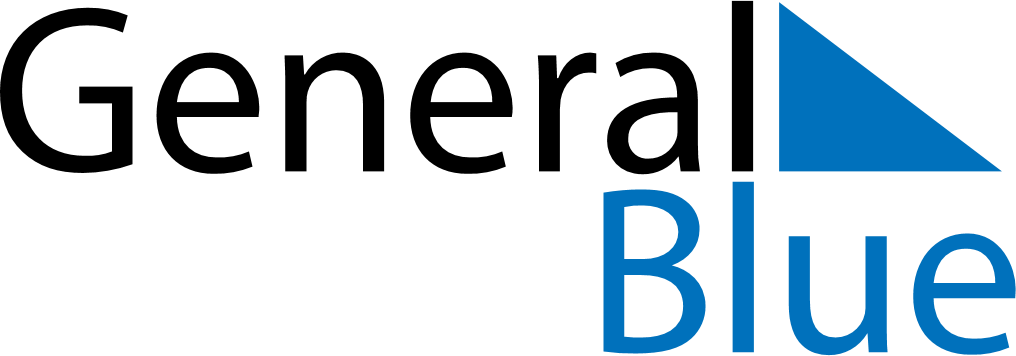 August 2024August 2024August 2024August 2024August 2024August 2024Rio Gallegos, Santa Cruz, ArgentinaRio Gallegos, Santa Cruz, ArgentinaRio Gallegos, Santa Cruz, ArgentinaRio Gallegos, Santa Cruz, ArgentinaRio Gallegos, Santa Cruz, ArgentinaRio Gallegos, Santa Cruz, ArgentinaSunday Monday Tuesday Wednesday Thursday Friday Saturday 1 2 3 Sunrise: 9:13 AM Sunset: 6:12 PM Daylight: 8 hours and 59 minutes. Sunrise: 9:12 AM Sunset: 6:14 PM Daylight: 9 hours and 2 minutes. Sunrise: 9:10 AM Sunset: 6:15 PM Daylight: 9 hours and 5 minutes. 4 5 6 7 8 9 10 Sunrise: 9:08 AM Sunset: 6:17 PM Daylight: 9 hours and 8 minutes. Sunrise: 9:07 AM Sunset: 6:18 PM Daylight: 9 hours and 11 minutes. Sunrise: 9:05 AM Sunset: 6:20 PM Daylight: 9 hours and 14 minutes. Sunrise: 9:03 AM Sunset: 6:21 PM Daylight: 9 hours and 18 minutes. Sunrise: 9:01 AM Sunset: 6:23 PM Daylight: 9 hours and 21 minutes. Sunrise: 9:00 AM Sunset: 6:24 PM Daylight: 9 hours and 24 minutes. Sunrise: 8:58 AM Sunset: 6:26 PM Daylight: 9 hours and 28 minutes. 11 12 13 14 15 16 17 Sunrise: 8:56 AM Sunset: 6:27 PM Daylight: 9 hours and 31 minutes. Sunrise: 8:54 AM Sunset: 6:29 PM Daylight: 9 hours and 34 minutes. Sunrise: 8:52 AM Sunset: 6:30 PM Daylight: 9 hours and 38 minutes. Sunrise: 8:50 AM Sunset: 6:32 PM Daylight: 9 hours and 41 minutes. Sunrise: 8:48 AM Sunset: 6:34 PM Daylight: 9 hours and 45 minutes. Sunrise: 8:46 AM Sunset: 6:35 PM Daylight: 9 hours and 48 minutes. Sunrise: 8:44 AM Sunset: 6:37 PM Daylight: 9 hours and 52 minutes. 18 19 20 21 22 23 24 Sunrise: 8:42 AM Sunset: 6:38 PM Daylight: 9 hours and 55 minutes. Sunrise: 8:40 AM Sunset: 6:40 PM Daylight: 9 hours and 59 minutes. Sunrise: 8:38 AM Sunset: 6:41 PM Daylight: 10 hours and 3 minutes. Sunrise: 8:36 AM Sunset: 6:43 PM Daylight: 10 hours and 6 minutes. Sunrise: 8:34 AM Sunset: 6:44 PM Daylight: 10 hours and 10 minutes. Sunrise: 8:32 AM Sunset: 6:46 PM Daylight: 10 hours and 13 minutes. Sunrise: 8:30 AM Sunset: 6:48 PM Daylight: 10 hours and 17 minutes. 25 26 27 28 29 30 31 Sunrise: 8:28 AM Sunset: 6:49 PM Daylight: 10 hours and 21 minutes. Sunrise: 8:26 AM Sunset: 6:51 PM Daylight: 10 hours and 24 minutes. Sunrise: 8:24 AM Sunset: 6:52 PM Daylight: 10 hours and 28 minutes. Sunrise: 8:21 AM Sunset: 6:54 PM Daylight: 10 hours and 32 minutes. Sunrise: 8:19 AM Sunset: 6:55 PM Daylight: 10 hours and 36 minutes. Sunrise: 8:17 AM Sunset: 6:57 PM Daylight: 10 hours and 39 minutes. Sunrise: 8:15 AM Sunset: 6:59 PM Daylight: 10 hours and 43 minutes. 